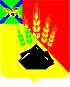 АДМИНИСТРАЦИЯ МИХАЙЛОВСКОГО МУНИЦИПАЛЬНОГО РАЙОНА ПОСТАНОВЛЕНИЕ 
09.04.2021                                              с. Михайловка                                                  № 404-паОб утверждении Плана мероприятий по реализации Стратегии противодействия экстремизму в Российской Федерации до 2025 года на территории Михайловского муниципального района В соответствии с решением антитеррористической комиссии Михайловского муниципального района от 08.04.2021 № 2 администрация Михайловского муниципального района ПОСТАНОВЛЯЕТ:1. Утвердить План мероприятий по реализации Стратегии противодействия экстремизму в Российской Федерации до 2025 года на территории Михайловского муниципального района.2. Контроль исполнения данного постановления возложить на секретаря антитеррористической комиссии Михайловского муниципального района Таратадзе Э.Б.Глава Михайловского муниципального района –Глава администрации района                                                       В.В. АрхиповУтвержденпостановлением администрацииМихайловского муниципального районаот 09.04.2021 № 404-паП Л А Нмероприятий по реализации Стратегии противодействия экстремизмув Российской Федерации до 2025 года на территории Михайловскогомуниципального районаПлан утвержден на заседании АТК ММР, протокол № 2 от 08.04.2021 года.Секретарь антитеррористической комиссии Михайловского муниципального района                                    Э.Б. Таратадзе№ п/пНаименование мероприятияСрок исполненияОтветственныеисполнителиВ области правоохранительной деятельностиВ области правоохранительной деятельностиВ области правоохранительной деятельностиВ области правоохранительной деятельности1.Обеспечение совместно с ОМВД России по Михайловскому району и организаторами публичных мероприятий безопасности граждан и общественного порядка в местах проведения публичных мероприятий.постоянноАТК АММРВ области государственной национальной политикиВ области государственной национальной политикиВ области государственной национальной политикиВ области государственной национальной политики2.Реализация мероприятий, направленных на пресечение попыток умышленного искажения истории, формирования предпосылок к разногласиям в сфере межнациональных и межрелигиозных отношений, возрождения и реабилитации идей нацизма и фашизма, осквернения памятников и символов воинской славы России. Обеспечение единства российской нации, духовно-нравственного воспитания и формирования в обществе неприятия идеологии насилия.постоянноАТК АММР,Управление по вопросамобразования,отдел по культуре,внутренней и молодежнойполитике3.Проведение исследований по вопросам состояния этноконфессиональных отношений, в том числе среди мигрантов, направленных на изучение их настроений, экономических, социальных и политических предпочтений и потребностей, уровня лояльности и доверия федеральным, региональным органам власти и органам местного самоуправления.постоянноАТК АММР,Управление по вопросамобразования,отдел по культуре,внутренней и молодежнойполитике4.Осуществление мониторинга в сфере межнациональных и межрелигиозных отношений и раннего предупреждения конфликтных ситуаций в целях своевременного выявления и недопущения возникновения очагов напряженности.постоянноАТК АММР,Управление по вопросамобразования,отдел по культуре,внутренней и молодежной политике5.Разработка и реализация с участием институтов гражданского общества муниципальных программ и планов по противодействию экстремизму.до 01.04.2021АТК АММРВ области государственной миграционной политикиВ области государственной миграционной политикиВ области государственной миграционной политикиВ области государственной миграционной политики6.Проведение мероприятий по взаимодействию с некоммерческими организациями, осуществляющими деятельность в сфере межнациональных и межконфессиональных отношений, с целью профилактики экстремизма, разъяснения миграционного законодательства.постоянноАТК АММР7.Проведение мероприятий по обеспечению социальной и культурной адаптации и интеграции иностранных граждан на территории Михайловского муниципального района, в том числе с участием работодателей, а также образовательных организаций, осуществляющих обучение иностранных гражданпостоянноАТК АММР,Управление по вопросамобразованияВ области государственной информационной политикиВ области государственной информационной политикиВ области государственной информационной политикиВ области государственной информационной политики8.Содействие информационному освещению в СМИ тематики противодействия экстремизму и терроризму.постоянноАТК АММР,администрация ММР9.Участие в организации освещения в СМИ рассекреченных документов времен Второй мировой войны в целях противодействия умышленному искажению истории.постоянноАТК АММР,Управление по вопросамобразования,отдел по культуре,внутренней и молодежнойполитике10.Осуществление мониторинга электронных средств массовой информации в сети «Интернет» с целью выявления интернет-ресурсов, содержащих экстремистские материалы.постоянноАТК АММР,специалист по ИБВ области образования и государственной молодежной политикиВ области образования и государственной молодежной политикиВ области образования и государственной молодежной политикиВ области образования и государственной молодежной политики11.  Создание в целях предупреждения (профилактики) экстремистских проявлений в молодежной среде площадок для реализации потенциала несовершеннолетних лиц, развитие подростковых и молодежных спортивных центров, мест интеллектуального досуга на территории Михайловского муниципального района.постоянноАТК АММР,Управление по вопросамобразования12. Участие в обеспечении дополнительного профессионального образования муниципальных служащих Михайловского муниципального района по вопросам реализации государственной политики в сфере противодействия экстремизму.2021-2025 годыАТК АММР,администрация ММР13. Привлечение представителей ветеранских организаций, традиционных конфессий, некоммерческих организаций, осуществляющих деятельность в сфере межэтнических и межконфессиональных отношений, к профилактике экстремистских проявлений и гармонизации межэтнических и межконфессиональных отношений, воспитанию толерантности и патриотизма.постоянноАТК АММР,Управление по вопросамобразования,отдел по культуре,внутренней и молодежнойполитике14.Организация и проведение слетов (школ) молодежного актива, направленных на профилактику экстремизма в молодежной среде.не реже 2 раз в годОтдел по культуре,внутренней и молодежнойполитикеВ сфере государственной культурной политикиВ сфере государственной культурной политикиВ сфере государственной культурной политикиВ сфере государственной культурной политики15. Проведение мероприятий, приуроченных к государственным праздникам и памятным датам Российской Федерации.постоянноУправление по вопросамобразования,отдел по культуре,внутренней и молодежнойполитике16. Оказание содействия федеральным и региональным органам власти в создании на территории Михайловского муниципального района многофункциональных культурных центров в целях духовно-нравственного воспитания граждан, развития культурно-творческих навыков и навыков социальной коммуникации, а также приобщения к мировому культурному наследию. Привлечение к данному процессу национально-культурных объединений.2024 годАдминистрация ММР